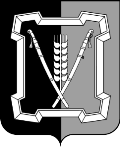 АДМИНИСТРАЦИЯ  КУРСКОГО  МУНИЦИПАЛЬНОГО  ОКРУГАСТАВРОПОЛЬСКОГО КРАЯП О С Т А Н О В Л Е Н И Е02 июля 2021 г.	ст-ца Курская	№ 704Об утверждении Положения об определении мест и способов разведения костров, использования открытого огня для приготовления пищи вне специально отведенных и оборудованных для этого местах, а также сжигания мусора, травы, листвы и иных отходов, материалов или изделий на землях общего пользования населенных пунктов Курского муниципального округа Ставропольского краяВ соответствии с Федеральным законом от 21 декабря 1994 г. № 69-ФЗ «О пожарной безопасности», пунктом 66 Правил противопожарного режима Российской Федерации, утвержденных Постановлением Правительства Российской Федерации от 16 сентября 2020 г. № 1479, в целях повышения противопожарной устойчивости на территории Курского муниципального округа Ставропольского краяадминистрация Курского муниципального округа Ставропольского края ПОСТАНОВЛЯЕТ:1. Утвердить прилагаемое Положение об определении мест и способов разведения костров, использования открытого огня для приготовления пищи вне специально отведенных и оборудованных для этого местах, а также сжигания мусора, травы, листвы и иных отходов, материалов или изделий на землях общего пользования населенных пунктов Курского муниципального округа Ставропольского края.2. Отделу по организационным и общим вопросам администрации Курского муниципального округа Ставропольского края официально обнаро-довать настоящее постановление на официальном сайте администрации Курского муниципального округа Ставропольского края в информацион-   но-телекоммуникационной сети «Интернет».3. Настоящее постановление вступает в силу со дня его официального обнародования на официальном сайте администрации Курского муниципаль-ного округа Ставропольского края в информационно-телекоммуникационной сети «Интернет».Глава Курскогомуниципального округаСтавропольского края                                                                  С.И.КалашниковПоложение об определении мест и способов разведения костров, использования открытого огня для приготовления пищи вне специально отведенных и оборудованных для этого местах, а также сжигания мусора, травы, листвы и иных отходов, материалов или изделий на землях общего пользования населенных пунктов Курского муниципального округа Ставропольского края1. Настоящее Положение устанавливает обязательные требования пожарной безопасности к местам и способам разведения костров, исполь-зования открытого огня для приготовления пищи вне специально отведенных и оборудованных для этого мест, а также сжигание мусора, травы, листвы и иных отходов, материалов или изделий (далее - использование открытого огня) на землях общего пользования населенных пунктов Курского муници-пального округа Ставропольского края.2. Использование открытого огня должно осуществляться в специально оборудованных местах при выполнении следующих требований: а) место использования открытого огня должно быть выполнено в виде котлована (ямы, рва) не менее чем 0,3 метра глубиной и не более 1 метра в диаметре или площадки с прочно установленной на ней металлической емкостью (например, бочка, бак, мангал) или емкостью, выполненной из иных негорючих материалов, исключающих возможность распространения пламени и выпадения сгораемых материалов за пределы очага горения, объемом не более 1 куб. метра;б) место использования открытого огня должно располагаться на расстоянии не менее 50 метров от ближайшего объекта (здания, сооружения, постройки, открытого склада, скирды), 100 метров - от хвойного леса или отдельно растущих хвойных деревьев и молодняка и 30 метров - от лиственного леса или отдельно растущих групп лиственных деревьев;в) территория вокруг места использования открытого огня должна быть очищена в радиусе 10 метров от сухостойных деревьев, сухой травы, валежника, порубочных остатков, других горючих материалов и отделена противопожарной минерализованной полосой шириной не менее 0,4 метра;г) лицо, использующее открытый огонь, должно быть обеспечено первичными средствами пожаротушения для локализации и ликвидации горения, а также мобильным средством связи для вызова подразделения пожарной охраны.3. При использовании открытого огня в металлической емкости или емкости, выполненной из иных негорючих материалов, исключающей расп-ространение пламени и выпадение сгораемых материалов за пределы очага горения, минимально допустимые расстояния, предусмотренные подпунк-тами  «б»  и «в»  пункта  2  настоящего  Положения,  могут  быть  уменьшены 2вдвое. При этом устройство противопожарной минерализованной полосы не требуется.4. В целях своевременной локализации процесса горения емкость, предназначенная для сжигания мусора, должна использоваться с метал-лическим листом, размер которого должен позволять полностью закрыть указанную емкость сверху.5. При использовании открытого огня и разведении костров для приготовления пищи в специальных несгораемых емкостях (например, мангалах, жаровнях) на земельных участках населенных пунктов, а также на садовых земельных участках, относящихся к землям сельскохозяйственного назначения, противопожарное расстояние от очага горения до зданий, сооружений и иных построек допускается уменьшать до 5 метров, а зону очистки вокруг емкости от горючих материалов - до 2 метров.6. В случаях выполнения работ по уничтожению сухой травянистой растительности, стерни, пожнивных остатков и иных горючих отходов, организации массовых мероприятий с использованием открытого огня допускается увеличивать диаметр очага горения до 3 метров. При этом минимально допустимый радиус зоны очистки территории вокруг очага горения от сухостойных деревьев, сухой травы, валежника, порубочных остатков, других горючих материалов в зависимости от высоты точки их размещения в месте использования открытого огня над уровнем земли следует определять согласно приложению.7. При увеличении диаметра зоны очага горения должны быть выполнены требования пункта 2 настоящего Положения. При этом на каждый очаг использования открытого огня должно быть задействовано не менее 2 человек, обеспеченных первичными средствами пожаротушения и прошедших обучение мерам пожарной безопасности.8. В течение всего периода использования открытого огня до прекра-щения процесса тления должен осуществляться контроль за нераспростра-нением горения (тления) за пределы очаговой зоны.9. Использование открытого огня запрещается:на торфяных почвах;при установлении на соответствующей территории особого противо-пожарного режима;при поступившей информации о приближающихся неблагоприятных или опасных для жизнедеятельности людей метеорологических последст-виях, связанных с сильными порывами ветра;под кронами деревьев хвойных пород;в емкости, стенки которой имеют огненный сквозной прогар, механи-ческие разрывы (повреждения) и иные отверстия, в том числе технологи-ческие, через которые возможно выпадение горючих материалов за пределы очага горения;при скорости ветра, превышающей значение 5 метров в секунду, если открытый огонь используется без металлической емкости или емкости, выполненной из иных негорючих материалов, исключающей распростра-нение пламени и выпадение сгораемых материалов за пределы очага горения;при скорости ветра, превышающей значение 10 метров в секунду.310. В процессе использования открытого огня запрещается:осуществлять сжигание горючих и легковоспламеняющихся жидкостей (кроме жидкостей, используемых для розжига), взрывоопасных веществ и материалов, а также изделий и иных материалов, выделяющих при горении токсичные и высокотоксичные вещества;оставлять место очага горения без присмотра до полного прекращения горения (тления);располагать легковоспламеняющиеся и горючие жидкости, а также горючие материалы вблизи очага горения.11. После использования открытого огня место очага горения должно быть засыпано землей (песком) или залито водой до полного прекращения горения (тления).12. В случае если размеры земельного участка, расположенного в населенном пункте Курского муниципального округа Ставропольского края, находящегося в собственности граждан и (или) юридических лиц, не позволяют обеспечить разведение костров, использования открытого огня для приготовления пищи вне специально отведенных и оборудованных для этого мест, а также сжигания мусора, травы листвы и иных отходов, материалов или изделий, необходимо производить вышеуказанные действия на специально определенных администрацией Курского муниципального округа Ставропольского края местах согласно прилагаемому перечню к настоящему Положению.Заместитель главы администрацииКурского муниципального округаСтавропольского края                                                                     О.В.БогаевскаяПеречень мест для разведения костров, использования открытого огня для приготовления пищи, а также сжигание мусора, травы, листвы и иных отходов, материалов или изделий на землях общего пользования населенных пунктов Курского муниципального округа Ставропольского краяУТВЕРЖДЕНпостановлением администрации Курского муниципального округаСтавропольского краяот 02 июля 2021 г. № 704  Приложениек Положению об определении мест и способов разведения костров, использования открытого огня для приготовления пищи вне специаль-но отведенных и оборудованных для этого местах, а также сжигания мусора, травы, листвы и иных отходов, материалов или изделий на землях общего пользования насе-ленных пунктов Курского муници-пального округа Ставропольского края№ п/пНаименование населенного пунктаМесто расположения1231.поселок Балтийский   пустырь, расположенный в  по направлению на юг от улицы Юбилейной, площадью 4200 кв. м2.село Ростовановскоепустырь, расположенный восточнее улиц Калинина, Октябрьской, площадью 5000 кв. м3.хутор Пролетарскийпустырь, расположенный западнее улицы Молодежной, площадью 4000 кв. м4.село Кановоземельный участок, расположенный в 900 м юго-восточнее села Каново, площадью 5000 кв. м5.хутор Зайцев земельный участок, расположенный в 800 м восточнее хутора Зайцева, площадью 4500 кв. м6.поселок Рощино земельный участок, ранее предназначенный для вывоза твердых бытовых отходов, расположенный от поселка Рощино, улица Новая, 500 м на северо-восток, площадью 6300 кв. м7.хутор Бугуловземельный участок, расположенный в 350 м севернее хутора Медведева, площадью 4000 кв. м8.хутор Медведевземельный участок, расположенный в 350 м севернее хутора Медведева, площадью 4000 кв. м9.хутор Графскийземельный участок, расположенный в 750 м южнее хутора Графского, площадью 4000 кв. м10.село Серноводскоеземельный участок, расположенный в 500 м восточнее села Серноводского, площадью 4000 кв. м11.станица Стодеревскаяземельный участок, расположенный в 2,5 км восточнее станицы Стодеревской, площадью 7000 кв. м12.село Эдиссияземельный участок, расположенный в 200 м на юг от села Эдиссии, площадью 19929 кв. м13.станицы Галюгаевскаяземельный участок, расположенный в 300 м юго-западнее станицы Галюгаевской по направлению к зерноскладу, площадью 8200 кв. м14.поселок Мирныйземельный участок, расположенный в 1,4 км на северо-вос-ток от административного здания почтовый адрес: поселок Мирный, улица Мира, 21, площадью 4000 кв. м15.село Полтавскоепустырь, расположенный в 300 м южнее улицы Южной села Полтавского, площадью 4300 кв. м16.село Русское земельный участок, расположенный в 500 м севернее улицы Новой села Русского, площадью 5700 кв. м17.станица Курскаяземельный участок, расположенный в 1200 м северо-вос-точнее станицы Курской, площадью 3000 кв. м